LIEUX D’ACCUEIL ENFANTS-PARENTS - Liste des lieux d’implantation 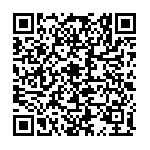 CommuneCode postalAdresse du lieu d’implantationNom du lieu d’implantationItinérantAnnexes localesEx : Vilbourg9856223 rue des champsEcole du BourgItinérantDate : ………………………………………………………………………………………………………Nom et prénom du Représentant légal : ……………………………………………………………….Fonction du Représentant légal : ………………………………………………………………………..Signature : 